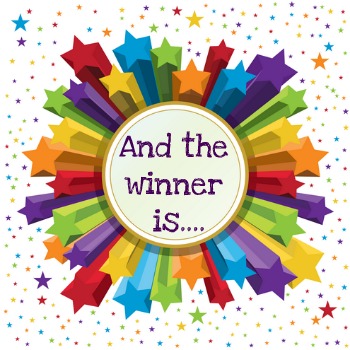 Suttons Medical GroupPatient Participation Group (PPG)250 Club Prize DrawResults - June 20161st Prize £100.00  -   Mrs H Williams 2nd Prize £50.00 -  Mrs J Sutton 3rd Prize £25.00  -  Mrs E WarnerWinning ticket numbers were:236, 139 & 129Tickets for our July 300 Club Prize Draw will be on sale between 1st & 31st July 2016 and the winning tickets will be drawn on 1st August.  